ΘΕΜΑ : 7ήμερη εκδρομή Γ΄ τάξης του 8ου Λυκείου Αμαρουσίου στην  Βόρεια Ιταλία Παρακαλούμε να μας στείλετε κλειστή προσφορά μέχρι και την Παρασκευή  20/10/2017 για την 7μερη εκδρομή που προτίθεται να κάνει η Γ΄ τάξη του σχολείου μας το χρονικό διάστημα από 8/12/2017 έως και 14/12/2017 στην Βόρεια Ιταλία και θα συμμετέχουν 65 μαθητές περίπου . Η μετάβαση και η επιστροφή θα γίνει με πούλμαν και πλοίο  από το χώρο του σχολείου.Η προσφορά πρέπει να περιλαμβάνει τα παρακάτω:Αναχώρηση για Πάτρα – Ανκόνα  με πούλμαν του πρακτορείου από το σχολείο την  Παρασκευή  08/12/2017 και επιστροφή στην Πάτρα από Βενετία με πλοίο την  Τετάρτη 13/12/2017 και μεταφορά από το λιμάνι της Πάτρας στο σχολείο με πούλμαν την Πέμπτη 14/12/2017.Αναλυτικό προτεινόμενο πρόγραμμα που θα περιλαμβάνει επισκέψεις, ξεναγήσεις στις παρακάτω πόλεις:  Μιλάνο – Μπέργκαμο - Βερόνα - Μάντοβα – Βενετία – Βιτσέντζα – Πάντοβα  .Διαμονή στην Βερόνα (  4 διανυκτερεύσεις  τις ημέρες  9/12/2017  - 10/12/2017  - 11/12/2017  -12 /12/2017 )  σε ξενοδοχείο 4* με  πρωινό και ημιδιατροφή κατά προτίμιση σε μπουφέ Με την προσφορά θα αποσταλεί υποχρεωτικά ηλεκτρονική διεύθυνση του ξενοδοχείου με επιβεβαίωση διαθεσιμότητας στο ξενοδοχείο και  στο πλοίο  σε καμπίνες .Πούλμαν πολυτελές με πρόσφατο έλεγχο ΚΤΕΟ και  έμπειρο οδηγό , σύμφωνα με την κείμενη νομοθεσία , το οποίο θα χρησιμοποιηθεί επίσης  για όσες μετακινήσεις και ξεναγήσεις θα γίνουν και  θα είναι επιπλέον στη διάθεσή μας για 3 πιθανές νυκτερινές εξόδους των μαθητών.Ξεναγήσεις από επίσημο ξεναγό.Οι προσφορές πρέπει να φτάσουν στο χώρο του σχολείου την Παρασκευή  20/10/2017 και ώρα 11:00 προκειμένου να ανοιχθούν από  την επιτροπή. Ασφάλεια ταξιδιού (ταξιδιωτική ασφάλιση και ασφάλεια αστικής ευθύνης)Στην προσφορά θα αναγράφεται η συνολική τιμή και η επιβάρυνση ανά μαθητή.Υπεύθυνος του πρακτορείου να συμμετέχει στην εκδρομή.Οι συνοδοί καθηγητές θα είναι 5 . Στην τιμή θα συμπεριλαμβάνονται  είσοδοι πόλεων και τοπικοί  φόροι στα ξενοδοχεία. Κατάθεση υπεύθυνης δήλωσης ότι διαθέτει  βεβαίωση συνδρομής των νόμιμων προϋποθέσεων λειτουργίας τουριστικού γραφείου η οποία βρίσκεται σε ισχύ.Ο Δ/ΝΤΗΣΚΥΤΕΑΣ ΚΩΝΣΤΑΝΤΙΝΟΣ  	       ΕΛΛΗΝΙΚΗ ΔΗΜΟΚΡΑΤΙΑ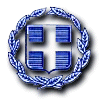  	 ΥΠΟΥΡΓΕΙΟ ΠΑΙΔΕΙΑΣ ΕΡΕΥΝΑΣ                        ΚΑΙ ΘΡΗΣΚΕΥΜΑΤΩΝΠΕΡΙΦΕΡΕΙΑΚΗ Δ/ΝΣΗ Π. & Δ. ΕΚΠΑΙΔΕΥΣΗΣ ΑΤΤΙΚΗΣΔΙΕΥΘΥΝΣΗ ΔΕΥΤΕΡΟΒΑΘΜΙΑΣ ΕΚΠΑΙΔΕΥΣΗΣ Β΄ ΑΘΗΝΑΣ8Ο ΓΕΝΙΚΟ ΛYΚΕΙΟ ΑΜΑΡΟΥΣΙΟΥ Κριεζή 55 Τ.Κ. 15125, Μαρούσι Πληροφορίες:  : 210-685522 7		FAX: 210-6835419 e-mail : mail@8lyk-amarous.att.sch.gr Μαρούσι , 13/10/2017, Αριθ. Πρωτ.  :  341Προς: ΠΡΑΚΤΟΡΕΙΑ ΤΑΞΙΔΙΩΝ